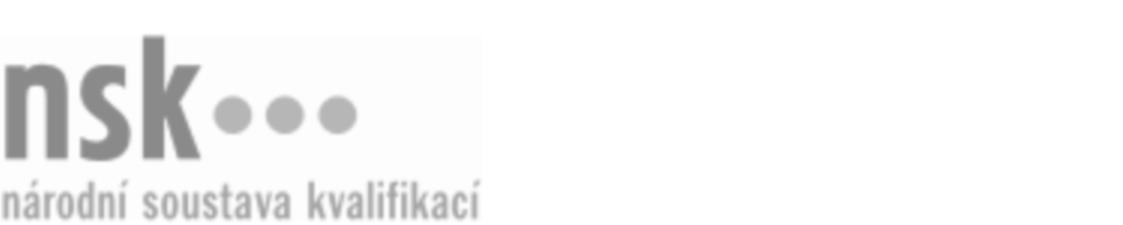 Kvalifikační standardKvalifikační standardKvalifikační standardKvalifikační standardKvalifikační standardKvalifikační standardKvalifikační standardKvalifikační standardMontér/montérka tepelných izolací technologických zařízení (kód: 36-040-H) Montér/montérka tepelných izolací technologických zařízení (kód: 36-040-H) Montér/montérka tepelných izolací technologických zařízení (kód: 36-040-H) Montér/montérka tepelných izolací technologických zařízení (kód: 36-040-H) Montér/montérka tepelných izolací technologických zařízení (kód: 36-040-H) Montér/montérka tepelných izolací technologických zařízení (kód: 36-040-H) Montér/montérka tepelných izolací technologických zařízení (kód: 36-040-H) Autorizující orgán:Ministerstvo průmyslu a obchoduMinisterstvo průmyslu a obchoduMinisterstvo průmyslu a obchoduMinisterstvo průmyslu a obchoduMinisterstvo průmyslu a obchoduMinisterstvo průmyslu a obchoduMinisterstvo průmyslu a obchoduMinisterstvo průmyslu a obchoduMinisterstvo průmyslu a obchoduMinisterstvo průmyslu a obchoduMinisterstvo průmyslu a obchoduMinisterstvo průmyslu a obchoduSkupina oborů:Stavebnictví, geodézie a kartografie (kód: 36)Stavebnictví, geodézie a kartografie (kód: 36)Stavebnictví, geodézie a kartografie (kód: 36)Stavebnictví, geodézie a kartografie (kód: 36)Stavebnictví, geodézie a kartografie (kód: 36)Stavebnictví, geodézie a kartografie (kód: 36)Týká se povolání:Montér tepelných izolacíMontér tepelných izolacíMontér tepelných izolacíMontér tepelných izolacíMontér tepelných izolacíMontér tepelných izolacíMontér tepelných izolacíMontér tepelných izolacíMontér tepelných izolacíMontér tepelných izolacíMontér tepelných izolacíMontér tepelných izolacíKvalifikační úroveň NSK - EQF:333333Odborná způsobilostOdborná způsobilostOdborná způsobilostOdborná způsobilostOdborná způsobilostOdborná způsobilostOdborná způsobilostNázevNázevNázevNázevNázevÚroveňÚroveňOrientace ve stavební dokumentaci a technických podkladech tepelných izolací technologických zařízeníOrientace ve stavební dokumentaci a technických podkladech tepelných izolací technologických zařízeníOrientace ve stavební dokumentaci a technických podkladech tepelných izolací technologických zařízeníOrientace ve stavební dokumentaci a technických podkladech tepelných izolací technologických zařízeníOrientace ve stavební dokumentaci a technických podkladech tepelných izolací technologických zařízení33Orientace v technologických postupech pro provádění montáží a oprav tepelných izolací technologických zařízeníOrientace v technologických postupech pro provádění montáží a oprav tepelných izolací technologických zařízeníOrientace v technologických postupech pro provádění montáží a oprav tepelných izolací technologických zařízeníOrientace v technologických postupech pro provádění montáží a oprav tepelných izolací technologických zařízeníOrientace v technologických postupech pro provádění montáží a oprav tepelných izolací technologických zařízení33Orientace v izolačních materiálech pro tepelné izolace technologických zařízeníOrientace v izolačních materiálech pro tepelné izolace technologických zařízeníOrientace v izolačních materiálech pro tepelné izolace technologických zařízeníOrientace v izolačních materiálech pro tepelné izolace technologických zařízeníOrientace v izolačních materiálech pro tepelné izolace technologických zařízení33Výpočet spotřeby materiálů a rozsahu izolačních pracíVýpočet spotřeby materiálů a rozsahu izolačních pracíVýpočet spotřeby materiálů a rozsahu izolačních pracíVýpočet spotřeby materiálů a rozsahu izolačních pracíVýpočet spotřeby materiálů a rozsahu izolačních prací33Návrh pracovních postupů pro provádění montáží a oprav tepelných izolací vzduchotechnických kanálů s povrchovou úpravou hliníkovou foliíNávrh pracovních postupů pro provádění montáží a oprav tepelných izolací vzduchotechnických kanálů s povrchovou úpravou hliníkovou foliíNávrh pracovních postupů pro provádění montáží a oprav tepelných izolací vzduchotechnických kanálů s povrchovou úpravou hliníkovou foliíNávrh pracovních postupů pro provádění montáží a oprav tepelných izolací vzduchotechnických kanálů s povrchovou úpravou hliníkovou foliíNávrh pracovních postupů pro provádění montáží a oprav tepelných izolací vzduchotechnických kanálů s povrchovou úpravou hliníkovou folií33Návrh pracovních postupů pro provádění montáží a oprav tepelných izolací vzduchotechnických kanálů s povrchovou úpravou plastovou fóliíNávrh pracovních postupů pro provádění montáží a oprav tepelných izolací vzduchotechnických kanálů s povrchovou úpravou plastovou fóliíNávrh pracovních postupů pro provádění montáží a oprav tepelných izolací vzduchotechnických kanálů s povrchovou úpravou plastovou fóliíNávrh pracovních postupů pro provádění montáží a oprav tepelných izolací vzduchotechnických kanálů s povrchovou úpravou plastovou fóliíNávrh pracovních postupů pro provádění montáží a oprav tepelných izolací vzduchotechnických kanálů s povrchovou úpravou plastovou fólií33Návrh pracovních postupů pro izolaci ventilu na vedení potrubí s chladovým mediemNávrh pracovních postupů pro izolaci ventilu na vedení potrubí s chladovým mediemNávrh pracovních postupů pro izolaci ventilu na vedení potrubí s chladovým mediemNávrh pracovních postupů pro izolaci ventilu na vedení potrubí s chladovým mediemNávrh pracovních postupů pro izolaci ventilu na vedení potrubí s chladovým mediem33Provádění vícevrstvé tepelné izolace, včetně nosné konstrukce na vertikálně vedeném parním potrubí v energetických zařízeníchProvádění vícevrstvé tepelné izolace, včetně nosné konstrukce na vertikálně vedeném parním potrubí v energetických zařízeníchProvádění vícevrstvé tepelné izolace, včetně nosné konstrukce na vertikálně vedeném parním potrubí v energetických zařízeníchProvádění vícevrstvé tepelné izolace, včetně nosné konstrukce na vertikálně vedeném parním potrubí v energetických zařízeníchProvádění vícevrstvé tepelné izolace, včetně nosné konstrukce na vertikálně vedeném parním potrubí v energetických zařízeních33Provádění izolace ventilu na vedení potrubí chladového mediaProvádění izolace ventilu na vedení potrubí chladového mediaProvádění izolace ventilu na vedení potrubí chladového mediaProvádění izolace ventilu na vedení potrubí chladového mediaProvádění izolace ventilu na vedení potrubí chladového media33Montáž a demontáž lešení v rozsahu oprávněníMontáž a demontáž lešení v rozsahu oprávněníMontáž a demontáž lešení v rozsahu oprávněníMontáž a demontáž lešení v rozsahu oprávněníMontáž a demontáž lešení v rozsahu oprávnění33Nakládání s odpady a dodržování BOZP při provádění izolacíNakládání s odpady a dodržování BOZP při provádění izolacíNakládání s odpady a dodržování BOZP při provádění izolacíNakládání s odpady a dodržování BOZP při provádění izolacíNakládání s odpady a dodržování BOZP při provádění izolací33Montér/montérka tepelných izolací technologických zařízení,  29.03.2024 12:25:32Montér/montérka tepelných izolací technologických zařízení,  29.03.2024 12:25:32Montér/montérka tepelných izolací technologických zařízení,  29.03.2024 12:25:32Montér/montérka tepelných izolací technologických zařízení,  29.03.2024 12:25:32Strana 1 z 2Strana 1 z 2Kvalifikační standardKvalifikační standardKvalifikační standardKvalifikační standardKvalifikační standardKvalifikační standardKvalifikační standardKvalifikační standardPlatnost standarduPlatnost standarduPlatnost standarduPlatnost standarduPlatnost standarduPlatnost standarduPlatnost standarduStandard je platný od: 21.10.2022Standard je platný od: 21.10.2022Standard je platný od: 21.10.2022Standard je platný od: 21.10.2022Standard je platný od: 21.10.2022Standard je platný od: 21.10.2022Standard je platný od: 21.10.2022Montér/montérka tepelných izolací technologických zařízení,  29.03.2024 12:25:32Montér/montérka tepelných izolací technologických zařízení,  29.03.2024 12:25:32Montér/montérka tepelných izolací technologických zařízení,  29.03.2024 12:25:32Montér/montérka tepelných izolací technologických zařízení,  29.03.2024 12:25:32Strana 2 z 2Strana 2 z 2